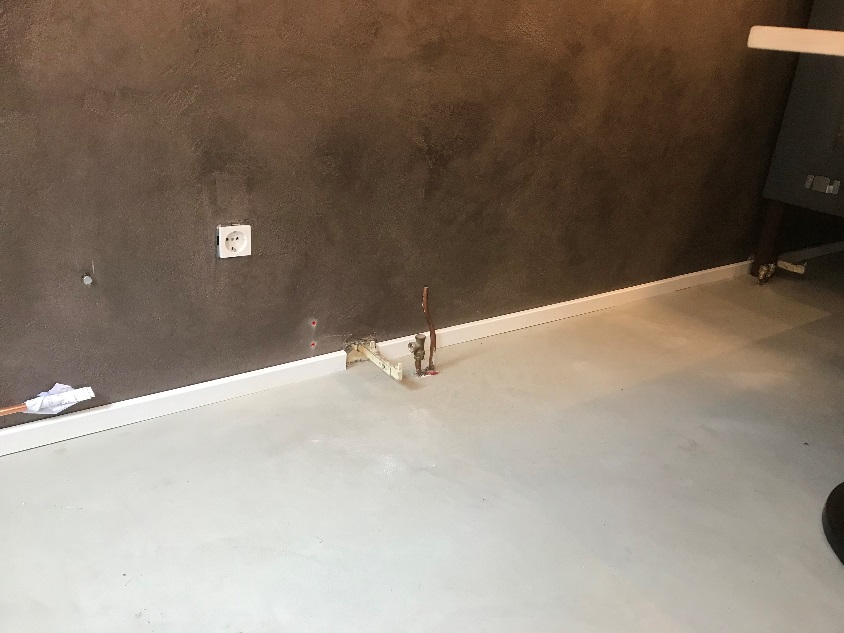 Quelle: Eigene Aufnahme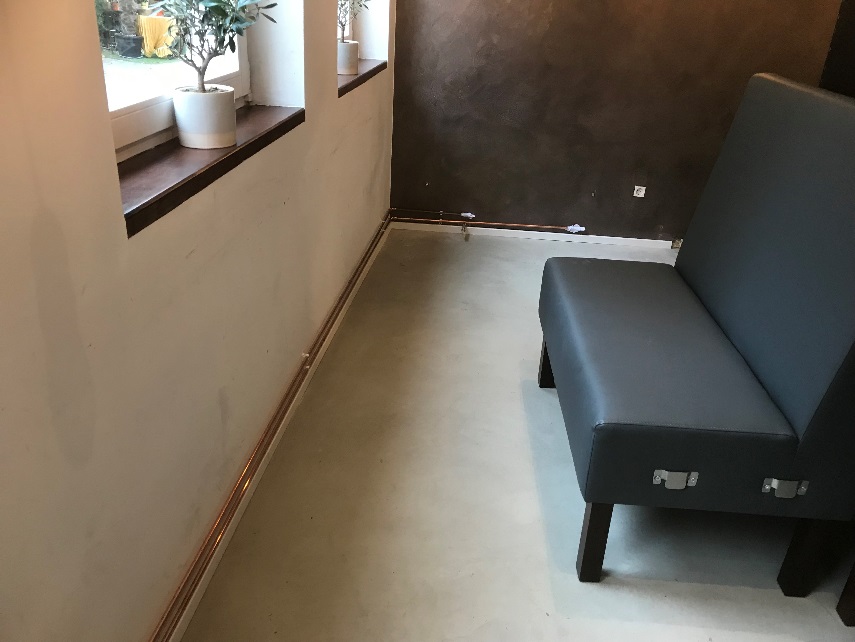 Quelle: Eigene Aufnahme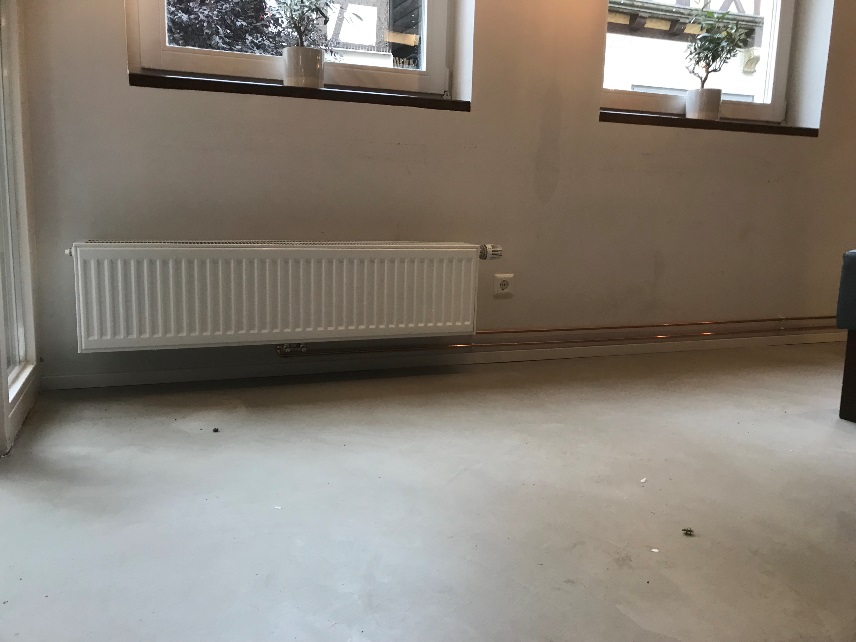 Quelle: Eigene AufnahmeKundenanfrage HeizkörperinstallationInformationen zur HeizkörpermontageNeuer Heizkörper: STELRAD Novello Eco Ventil-Kompaktheizkörper 33/300/1200, Mittenanschluss und Thermostatkopf K von HeimeierCU-Leitung DN12, 5,5m Länge je Strang, 4 Bögen 45° innen / außen, 4 Bögen 45° innen / innen, 4 Bögen 90° innen / außen, 4 Bögen 90° innen / innenAlte Anschlüsse sollen gekappt und das CU-Rohr bis zum neuen Heizkörper verlegt werden. Dort wird eine neue Anschlussarmatur gesetzt (Simplex Zweirohr-Hahnblock, Eck, mit passendem Simplex Anschluss-Set A11).Heizkörper wird an neuer Position mit den beiliegenden Wandbefestigungen montiert.Rohrmontage nur Aufputz zulässig, da - laut Tabellenbuch - die zulässige Schlitztiefe für die Montage nicht ausreicht. Befestigung mit Rohr-Clips. Rohr soll aus ästhetischen Gründen nicht isoliert werden. Ein Kabelkanal ist nicht erwünscht. Es kann vorzugsweise während der Ruhezeiten (täglich zwischen 14:00 Uhr und 18:00 Uhr) gearbeitet werden.Vorlage Materialbestellung und AngebotPos.StückzahlBezeichnungBestell NrPreis EK netto Stück €Preis EK netto Gesamt €123 xxx StundenMontage Bauleistung60,00Summe nettoSumme nettoSumme nettoSumme nettoMwSt (19%)MwSt (19%)MwSt (19%)MwSt (19%)Summe bruttoSumme bruttoSumme bruttoSumme bruttoZugangsdaten Hersteller-Apphttps://dialog24.reisser.deKundennummer:40080316Kennung: 3BKISPasswort: 3BKISBestandsaufnahme vor OrtVorhandene HeizungsleitungMögliche Rohrleitungsführung über EckOrt für Montage des neuen Heizkörpers